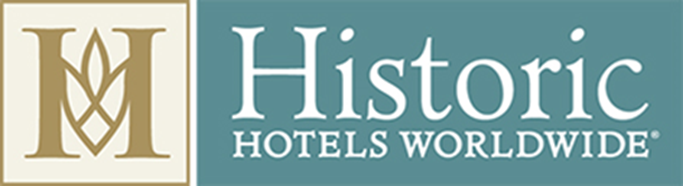 2023 Historic Hotels Worldwide® Awards of Excellence Nominee Finalists Announced Hotels and Recipients to be Honored at the 2023 Historic Hotels Annual Awards Ceremony and Gala Dinner on October 12 at The Wigwam in Litchfield Park, Arizona (United States of America).WASHINGTON, D.C.—August 29, 2023, Historic Hotels Worldwide® is pleased to announce the nominee finalists for the 2023 Historic Hotels Worldwide® Awards of Excellence. The Historic Hotels Awards of Excellence recognize and celebrate the world’s finest historic hotels and hoteliers, through categories of excellence such as Historic Hotels Worldwide Best Historic Resort, Historic Hotels Worldwide Sustainability Champion, and Historic Hotels Worldwide Legendary Family Historic Hoteliers of the Year.The 2023 Historic Hotels Awards of Excellence Ceremony and Gala will take place at The Wigwam in Litchfield Park, Arizona, USA, on Thursday, October 12, 2023, at 7 p.m. The award winners will be announced in front of an audience of owners, general managers, senior decision-makers, and guests representing many of the finest historic hotels from around the world. The Wigwam, originally opened to guests in 1929 by The Goodyear Tire & Rubber Company, is an award-winning Arizona resort that offers an unparalleled experience, combining over a century of hospitality, southwestern charm, casual luxury, and rich history.Nominee finalists are selected from nominations received from historic hotels, preservation supporters, prior award recipients, community leaders, and leadership from Historic Hotels Worldwide. As an official program of the National Trust for Historic Preservation, Historic Hotels Worldwide provides the recognition to travelers, civic leaders, and the global cultural, heritage, and historic travel market that member hotels are among the finest historic hotels from around the world. The Historic Hotels Awards of Excellence program recognizes the pinnacle of this distinct group of nominees in a range of categories.From more than 350 nominations received, the awards committee evaluated and after careful consideration selected the following 2023 Historic Hotels Worldwide Awards of Excellence nominee finalists:Historic Hotels Worldwide New Member of the YearCastlemartyr Resort (1210) Cork, IrelandMaison Delano Paris (18th century) Paris, FranceVisnes Hotel Stryn (1850) Stryn, NorwayHotel Bristol Palace (1905) Genova, ItalyRaffles London at The OWO (1906) London, England, United KingdomElkonin Tel Aviv Hotel – MGallery (1913) Tel-Aviv, IsraelPalazzo Tirso Cagliari – MGallery (1924) Cagliari, ItalyThe 1932 Hotel & Spa Cap d'Antibes – MGallery (1932) Antibes, FranceHistoric Hotels Worldwide Best Social Media of a Historic HotelCastlemartyr Resort (1210) Cork, IrelandErinvale Estate Hotel & Spa (1666) Somerset West, South AfricaHeritage Avenida Liberdade (18th century) Lisbon, PortugalHotel Maximilian’s (1722) Augsburg, GermanyThe Mozart Prague (1770) Prague, Czech RepublicRaffles Europejski Warsaw (1857) Warsaw, PolandThe Savoy London (1889) London, England, United KingdomThe Waldorf Hilton, London (1908) London, England, United KingdomSofitel Legend Casco Viejo – Panama City (1917) Panama City, PanamaHistoric Hotels Worldwide Sustainability ChampionSofitel Legend The Grand Amsterdam (1578) Amsterdam, NetherlandsThe Great House Antigua (1670) Saint Peter, Antigua and BarbudaAs Janelas Verdes (18th century) Lisbon, PortugalHotel Maximilian’s (1722) Augsburg, GermanyGrand Hotel Huis ter Duin (1885) Noordwijk aan Zee, NetherlandsFairmont Le Manoir Richelieu (1899) Charlevoix, CanadaFairmont Le Chateau Montebello (1930) Montebello, CanadaVilla Copenhagen (1912) Copenhagen, DenmarkLysebu (1946) Oslo, NorwayHistoric Hotels Worldwide Legendary Family Historic Hoteliers of the YearThe Larroque Family at Hotel Hacienda de Abajo (1493) Santa Cruz de Tenerife, SpainThe Henderson and Howell Families at The Great House Antigua (1670) Saint Peter, Antigua and BarbudaThe Strand Family at Fru Haugans Hotel (1794) Mosjoen, NorwayThe Hauser Family at Hotel Schweizerhof Luzern (1845) Lucerne, SwitzerlandThe Noorlander Family at Grand Hotel Huis ter Duin (1885) Noordwijk aan Zee, NetherlandsThe Baverez Family at Hotel Regina Louvre (1900) Paris, FranceThe De Santis Family at Grand Hotel Tremezzo (1910) Tremezzo, ItalyHistoric Hotels Worldwide Best City Center Historic HotelPulitzer Amsterdam (17th century) Amsterdam, NetherlandsHeritage Avenida Liberdade (18th century) Lisbon, PortugalHotel Maximilian’s (1722) Augsburg, GermanySofitel Legend Metropole Hanoi (1901) Hanoi, VietnamWaldorf Astoria Edinburgh – The Caledonian (1903) Edinburgh, Scotland, United KingdomHotel Bristol Palace (1905) Genova, ItalyThe Fullerton Hotel Singapore (1924) SingaporeRaffles Hotel Le Royal (1929) Phnom Penh, CambodiaGarden Hotel Suzhou (1930s) Suzhou, ChinaFairmont Hotel Vancouver (1939) Vancouver, CanadaHistoric Hotels Worldwide Best Historic ResortCastlemartyr Resort (1210) Cork, IrelandErinvale Estate Hotel & Spa (1666) Somerset West, South AfricaLas Casas Filipinas de Acuzar (1780) Bagac, PhilippinesThe K Club(1832) Straffan, IrelandGrand Hotel Huis ter Duin (1885) Noordwijk aan Zee, NetherlandsAlsisar Haveli (1892) Jaipur, IndiaSofitel Legend Casco Viejo – Panama City (1917) Panama City, PanamaFairmont Le Chateau Montebello (1930) Montebello, CanadaBest Historic Hotels Worldwide Hotel in EuropeCastlemartyr Resort (1210) Cork, IrelandBernini Palace Hotel (16th century) Florence, ItalySofitel Legend The Grand Amsterdam (1578) Amsterdam, NetherlandsHotel Claude Marbella (1650) Marbella, SpainHotel Maximilian’s (1722) Augsburg, GermanyKviknes Hotel (1752) Balestrand, NorwayOld Course Hotel, Golf Resort and Spa (1852) St Andrews, Scotland, United KingdomKempinski Grand Hotel des Bains St. Moritz (1864) St. Moritz, SwitzerlandGrand Hotel Huis ter Duin (1885) Noordwijk aan Zee, NetherlandsHilton Paris Opera (1889) Paris, FranceMystery Hotel Budapest (1896) Budapest, HungaryHotel Britania Art Deco (1944) Lisbon, PortugalBest Historic Hotels Worldwide Hotel in Asia/PacificSofitel Legend Metropole Hanoi (1901) Hanoi, VietnamBeijing Hotel NUO (1917) Beijing, ChinaThe Fullerton Hotel Singapore (1924) SingaporeHotel New Grand (1927) Yokohama, JapanFairmont Peace Hotel (1929) Shanghai, ChinaRaffles Grand Hotel D'Angkor (1932) Siem Reap, CambodiaThe Murray Hong Kong (1969) Hong Kong, ChinaBest Historic Hotels Worldwide Hotel in the AmericasQuinta Real Oaxaca (1579) Oaxaca, MexicoThe Great House Antigua (1670) Saint Peter, Antigua and BarbudaHamilton Princess & Beach Club, A Fairmont Managed Hotel (1885) Hamilton, BermudaFairmont Banff Springs (1888) Banff, Alberta, CanadaOmni King Edward (1903) Toronto, Ontario, CanadaFairmont Empress (1908) Victoria, CanadaSofitel Legend Casco Viejo – Panama City (1917) Panama City, Panama“It is an honor to congratulate all the 2023 Historic Hotels Worldwide Awards of Excellence Nominee Finalists,” said Lawrence Horwitz, Executive Vice President, Historic Hotels of America and Historic Hotels Worldwide. “The nominee finalists exemplify the finest historic hotels and hoteliers from around the world. The historic hotels nominated include historic inns, boutique hotels, lifestyle hotels, and legendary resorts. They represent small towns and large cities as well as UNESCO World Heritage sites. We applaud the dedication and passion of the thousands of individuals working at these iconic and legendary historic hotels that keep the stories alive from the past and make staying or celebrating special occasions at these historic hotels memorable experiences.”Tickets for the 2023 Historic Hotels Awards of Excellence Ceremony and Gala are available. The 2023 Historic Hotels Awards of Excellence Ceremony and Gala will take place at The Wigwam in Litchfield Park, Arizona, United States of America, on Thursday, October 12, 2023, at 7 pm. Ceremony and Gala Tickets are $500. To register for the Ceremony and Gala ONLY, click here. To register for the 2023 Historic Hotels Annual Conference, held October 9-12 and ending with the 2023 Historic Hotels Awards of Excellence Ceremony and Gala, click here.About Historic Hotels Worldwide®Historic Hotels Worldwide® is a prestigious and distinctive collection of historic treasures, including luxury historic hotels built in former castles, chateaus, palaces, academies, haciendas, villas, monasteries, and other historic lodging spanning ten centuries. Historic Hotels Worldwide represents the finest and most distinctive global collection of more than 320 historic hotels in more than 46 countries. Hotels inducted into Historic Hotels Worldwide are authentic historic treasures, demonstrate historic preservation, and celebrate historic significance. Eligibility for induction into Historic Hotels Worldwide is limited to those distinctive historic hotels that adhere to the following criteria: minimum age for the building is 75 years or older; historically relevant as a significant location within a historic district, historically significant landmark, place of a historic event, former home of a famous person, or historic city center; hotel celebrates its history by showcasing memorabilia, artwork, photography, and other examples of its historic significance; recognized by national preservation or heritage buildings organization or located within a UNESCO World Heritage Site; and presently used as a historic hotel. For more information, please visit HistoricHotelsWorldwide.com.MEDIA CONTACT: Katherine OrrHistoric Hotels of America │ Historic Hotels Worldwide
Director, Marketing Strategy and Communications
Tel: +1-202-772-8337
korr@historichotels.org